Repubblica e Cantone Ticino
Dipartimento delle finanze e dell’economia
Divisione dell’economiaLegge per l'innovazione economicaDocumento aggiuntivo al modulo onlinePartecipazione a fiere specialisticheArt. 9 Ufficio per lo sviluppo economico
Viale Stefano Franscini 17
6501 BellinzonaTel. 091 814 35 41
dfe-use@ti.ch
www.ti.ch/innovazioneL’Ufficio per lo sviluppo economico darà seguito alle domande soltanto se le informazioni contenute nel presente documento sono complete.La richiesta deve pervenire all’Ufficio per lo sviluppo economico prima dell’inizio della fiera.Dati generaliDescrizione aziendaleInformazioni sul progetto di partecipazione alla fieraPreventivo dei costiOsservazioniPersona di contattoRagione socialeIndirizzoNumero NOGA Telefono2.1. Descrizione dell’azienda (executive summary) (max. 500 caratteri):2.1. Descrizione dell’azienda (executive summary) (max. 500 caratteri):2.2. Descrizione dei prodotti e dei servizi offerti (max. 500 caratteri):2.2. Descrizione dei prodotti e dei servizi offerti (max. 500 caratteri):2.3. Struttura del personale (numero dipendenti ETP, tipo di profilo) (max. 500 caratteri):2.3. Struttura del personale (numero dipendenti ETP, tipo di profilo) (max. 500 caratteri):2.4. Quota d’esportazione, suddivisa per i principali paesi di destinazione (max. 500 caratteri):2.4. Quota d’esportazione, suddivisa per i principali paesi di destinazione (max. 500 caratteri):3.1. Descrizione della fiera, e indicare il sito internet (max. 500 caratteri):3.1. Descrizione della fiera, e indicare il sito internet (max. 500 caratteri):3.2. Prodotti che si intendono promuovere e l’importanza che assumono per l’azienda (max. 500 caratteri):3.2. Prodotti che si intendono promuovere e l’importanza che assumono per l’azienda (max. 500 caratteri):senza IVATassa di partecipazioneTassa di partecipazioneCHFAffitto area espositivaAffitto area espositivaCHFStand: affittoStand: affittoCHFStand: realizzazioneStand: realizzazioneCHFTotale dei costi computabiliTotale dei costi computabiliCHF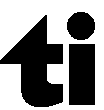 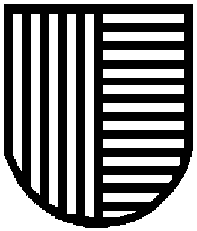 